Lösungen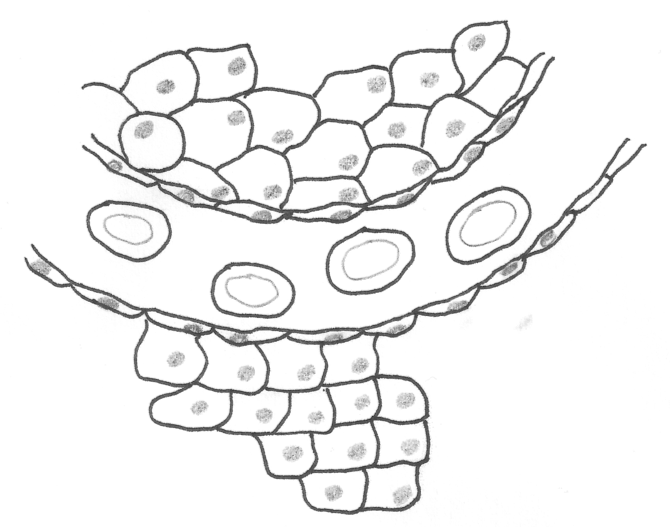 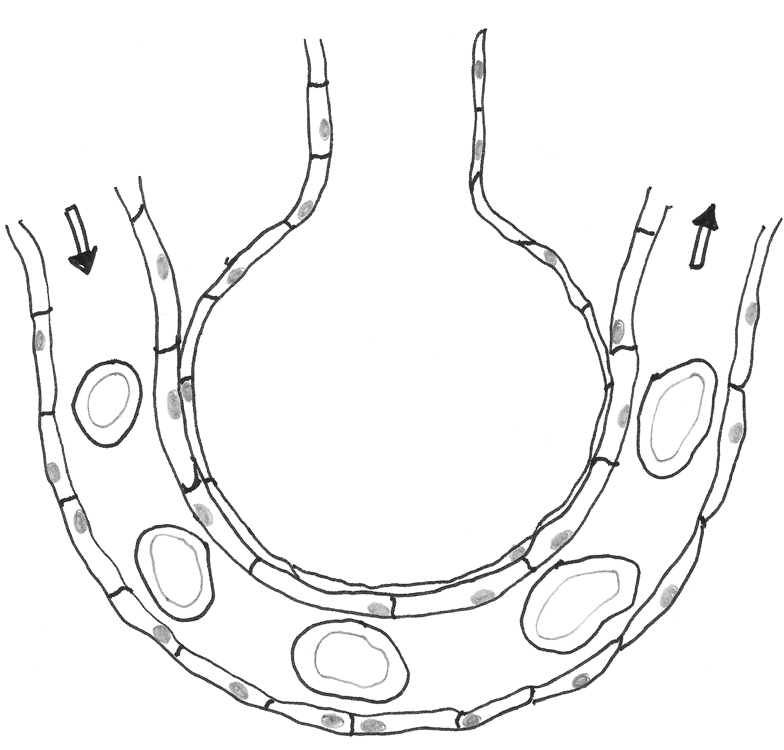 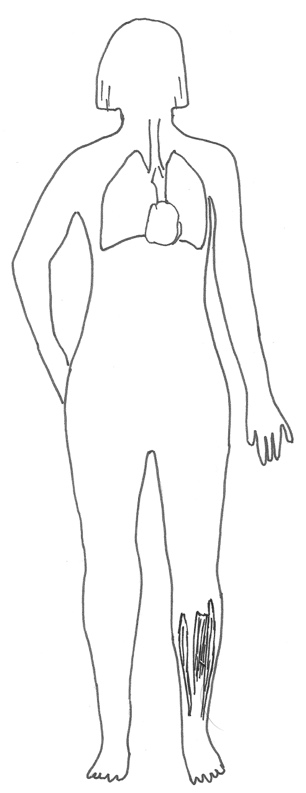 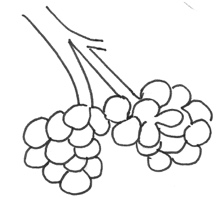 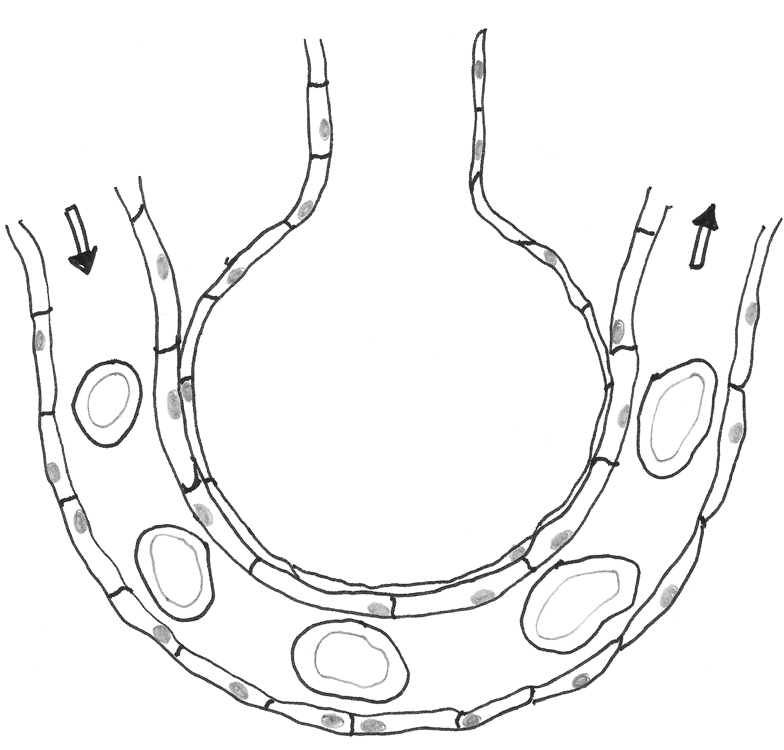 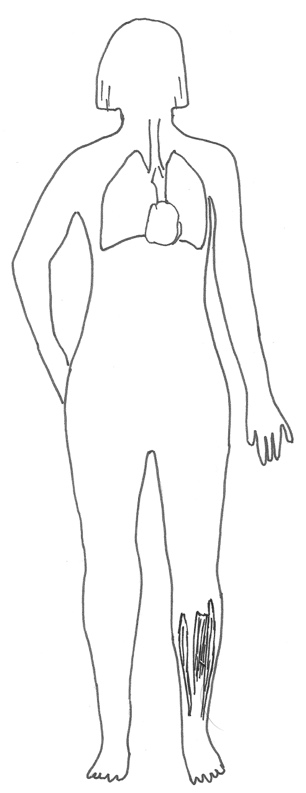 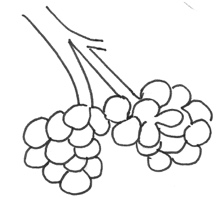 